Sponsoring Format for Assessing BodyName & Address of Assessing Body		:  Sun Gateway:  Regd. Office: EWS 668 Shastri Nagar Colony Shiv    Park Gorakhpur-273015 Uttar Pradesh,Sponsoring their Assessor for Assessment Competency Evaluation (ACE)Mail id 	           					 :  skillindia.sungateway@gmail.comPhone numbers				 :  011-65000806, 9958535930Name of person sponsoring the assessor	:  Hempal AsrawatModule in which Assessor has to be evaluated	:  Name & Place of Institute where Assessing Body wants to carry out ACE		 : 								                            Certified that Sun Gateway is empanelled as Assessing Body under Skill Development Initiative Scheme of DGT, New Delhi vide letter no. MSDE-2/1/2015-SDI/MES Dtd 23rd December 2016 and sponsoring the Assessor Mr………………………….S/O, D/O, W/O Mr ………………………………………………. Whose photograph and signature are attested.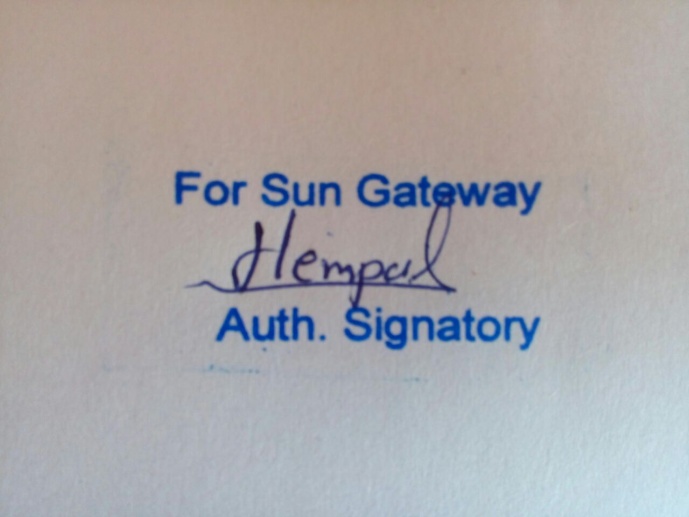 Signature of Assessor ……………………………Date..............................							Seal & Signature of			     				              Authorized Signatory of Assessing BodyTo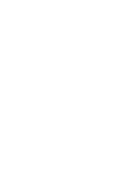 ………………………………………………………………………………………….......…………………………………………………………………………………………………………………………………………………………………………………………………………………………………………………………………………Application form for the Assessors Competency Evaluation (ACE) of Assessors Sponsored  by  Sun Gateway Assessing Body Module :_______________________Details of module already (if any):Name of assessor: ___________________________________________________________Father & Mother: Shri _____________________________ Smt ________________________Age/Date of Birth: ____-_____-_________ Age: ________Address for Correspondence: ___________________________________________________Email ID: ____________________________________ Phone Number: __________________Category (Gen/ST/SC/OBC/PH/ESM/Women): ____________________Qualification (Academic and Professional):Experience:I do hereby declare that all particulars furnished by me above are correct and true to best of my knowledge and belief. I understand that in the event of any particulars or information given by me found false or incorrect at any stage, my candidature is liable to be rejected at any stage.Place:________________________Date:____-____-___________S No.Name of module already passedName of institute from where qualifiedLetter No.12Exam PassedYear of PassingName of Board/UniversityMarks ObtainedMax marks%age to 2 decimal placesMetric/High school10+2BA/BCA/DegreeNational trade certificateNational Apprenticeship certificateDegree/Diploma in relevant branchName of Industry/instituteDesignationFromToExperience (in months)